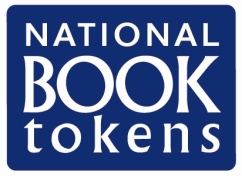 For fast, tracked online ordering, visit:www.nbtbooksellerzone.com Alternatively, fill out the form below and return via:Post: Book Tokens Ltd, 6 Bell Yard, London, WC2A 2JREmail: orders@booktokens.co.uk | Fax: 020 7421 4641                             OFFICE USE ONLY                        OFFICE USE ONLYOffice Ref.Order receivedInvoice No.Order sentCards             PostCarriageAll orders are placed subject to and governed by thecurrent rules of the Book Token SchemeAll orders are placed subject to and governed by thecurrent rules of the Book Token Scheme
Gift Cards (in packs of 20):
Gift Cards (in packs of 20):
Gift Cards (in packs of 20):Ref no.TitlePacksrequired4461181NBT Generic 4460846Eat Sleep Read 4461186The Cross 4461176Luxury Book 4460836Where's Wally 4460996Gruffalo & Zog 4460841Bookends4490941Snowflake 4490946Star 4490826BFG & Co 4490836eBook Card 4524116UK Diary of a Wimpy Kid4524131Just Walliams 4524136Books Are My Bag 4569656Icons 4569661World Book Day 4569666Tracy Beaker & Co 4569671Red Wrap 4569676Landscape 4461011Happy Birthday4631371Readers4631286Bookshelves4631501Harry Potter4631046WBD Design4685026Baubles4685031Bookprint4685036Flower Books 4685041Pooh 904687436Greetings colouring card4687491Bookmark Colouring cardE5Envelopes (in packs of 100)Point of Sale & Display UnitsPoint of Sale & Display UnitsPoint of Sale & Display UnitsRef no.ItemQty Req’dD3Acrylic PocketD11Old Style Acrylic SpinnerD14Single Gift Card HolderD15Clip strip and Metal HookD184 card Acrylic Unit D194 Card Wall UnitD208 Card Wall UnitD21Shelf Blocker Light BlueD23 9 Card Spinner UnitD24NEW 12 Card Wall UnitG14Bookmark HolderG15General Bookmarks (pkt of 200)G16cBuy/Spend Here Posters (set of 2)G18Till StickerG19Stockist Window StickerD16Printer Roll G22New Buy/Spend Gift Card HereG24ANew Open/Closed Sign(&Hook) NBT BrandedG24BNew Open/Closed Sign(&Hook) NBT Children’sG24CNew Open/Closed Sign(&Hook) NBT IndieboundG24DNew Open/Closed Sign(&Hook) ChristmasG23ANew Spinner Header Card - NBT BrandedG23BNew Spinner Header Card – Children’sG23CNew Spinner Header Card – Indiebound